Event one line or two line title hereEvent one line or two line title hereEvent one line or two line title hereDay, Month, YearDay, Month, YearDay, Month, YearInsert a brief description here. This text should give the main info only and act as a teaser for the event!Insert a brief description here. This text should give the main info only and act as a teaser for the event!Insert a brief description here. This text should give the main info only and act as a teaser for the event!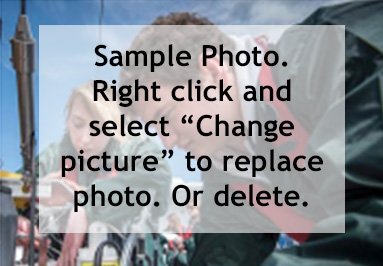 Location Address Here and HereAgenda Item1: 00-00 p.m.Agenda Item2: 00-00 p.m. Free EventAll students, Faculty 
& Staff WelcomeLocation Address Here and HereAgenda Item1: 00-00 p.m.Agenda Item2: 00-00 p.m. Free EventAll students, Faculty 
& Staff WelcomeLocation Address Here and HereAgenda Item1: 00-00 p.m.Agenda Item2: 00-00 p.m. Free EventAll students, Faculty 
& Staff WelcomeLocation Address Here and HereAgenda Item1: 00-00 p.m.Agenda Item2: 00-00 p.m. Free EventAll students, Faculty 
& Staff WelcomeLocation Address Here and HereAgenda Item1: 00-00 p.m.Agenda Item2: 00-00 p.m. Free EventAll students, Faculty 
& Staff WelcomeLocation Address Here and HereAgenda Item1: 00-00 p.m.Agenda Item2: 00-00 p.m. Free EventAll students, Faculty 
& Staff Welcome     Learn more: sph.emn.edu/event     Learn more: sph.emn.edu/event     Learn more: sph.emn.edu/event     Learn more: sph.emn.edu/eventsph.umn.eduThe University of Minnesota is an equal opportunity educator 
and employer.This publication/material is available in alternative formats upon request. Direct requests to 612-624-6669.